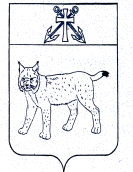 АДМИНИСТРАЦИЯ УСТЬ-КУБИНСКОГО МУНИЦИПАЛЬНОГО ОКРУГАПОСТАНОВЛЕНИЕс. Устьеот 30.01.2024                                                                                                        № 139О внесении изменений в постановление администрации округа от 22 января 2024 года № 71 «Об утверждении перечня земельных участков на территории Усть-Кубинского муниципального округа Вологодской области, которые могут быть предоставлены в собственность бесплатно для индивидуального жилищного строительства» В соответствии со ст. 10 закона Вологодской области от 8 апреля 2015 года №  3627-ОЗ «О бесплатном предоставлении в собственность отдельным категориям граждан земельных участков, находящихся в государственной или муниципальной собственности, на территории Вологодской области», ст. 42 Устава округа администрация округаПОСТАНОВЛЯЕТ: 1. Таблицу приложения к постановлению администрации округа от 22 января 2024 года  № 71 «Об утверждении перечня земельных участков на территории Усть-Кубинского муниципального округа Вологодской области, которые могут быть предоставлены в собственность бесплатно для индивидуального жилищного строительства», дополнить строками 4, 5, 6, 7, 8, 9, 10, 11 следующего содержания согласно приложению к настоящему постановлению.2.  Настоящее постановление вступает в силу со дня его официального опубликования.Глава округа			    И.В. БыковПриложениек постановлению администрации округа от 30.01.2024 № 139435:11:0302040:513Земли населенных пунктов1094Российская Федерация, Вологодская область, р-н Усть-Кубинский, с. УстьеДля индивидуального жилищного строительства535:11:0302040:515Земли населенных пунктов1271Российская Федерация, Вологодская область, р-н Усть-Кубинский, с. УстьеДля индивидуального жилищного строительства6 35:11:0302040:523Земли населенных пунктов1180Российская Федерация, Вологодская область, р-н Усть-Кубинский, с. УстьеДля индивидуального жилищного строительства735:11:0302040:524Земли населенных пунктов1180Российская Федерация, Вологодская область, р-н Усть-Кубинский, с. УстьеДля индивидуального жилищного строительства8 35:11:0302040:525Земли населенных пунктов1237Российская Федерация, Вологодская область, р-н Усть-Кубинский, с. УстьеДля индивидуального жилищного строительства935:11:0302040:526Земли населенных пунктов1347Российская Федерация, Вологодская область, р-н Усть-Кубинский, с. УстьеДля индивидуального жилищного строительства1035:11:0302040:527Земли населенных пунктов1457Российская Федерация, Вологодская область, р-н Усть-Кубинский, с. УстьеДля индивидуального жилищного строительства1135:11:0303005:542Земли населенных пунктов1003Вологодская область, р-н Усть-Кубинский, с/с Филисовский, д. СверчковоДля индивидуального жилищного строительства